International Hydrographic Organization (IHO)Arctic Regional Hydrographic Commission (ARHC)13th Meeting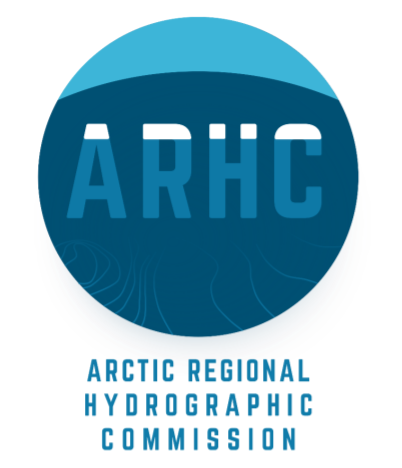 ARHC - 13OverviewARHC - 13OverviewSEPTEMBER 04Evening Icebreaker ReceptionGuided tour at Greenlandic National Museum + Reception (hosted)Time: 17:00 SEPTEMBER 04Evening Icebreaker ReceptionGuided tour at Greenlandic National Museum + Reception (hosted)Time: 17:00 SEPTEMBER 05Open ForumClimate & Hydrography in the ArcticHotel Hans Egede, Nuuk, Greenland & Illisimatusarfik (University),Sailing tour on Nuuk Fjord (hosted)
SEPTEMBER 05Open ForumClimate & Hydrography in the ArcticHotel Hans Egede, Nuuk, Greenland & Illisimatusarfik (University),Sailing tour on Nuuk Fjord (hosted)
SEPTEMBER 06ARHC13 Meeting Day 1  (closed)Hotel Hans Egede, Nuuk, Greenland.
SEPTEMBER 07ARHC13 Meeting Day 2(closed)Hotel Hans Egede, Nuuk, Greenland.SEPTEMBER 08Travel DayNotes: Nuuk follows the WGST (GMT-2). This means Nuuk is 2 hours ahead of Washington DC, 4 hours behind Copenhagen, 5 hours behind Helsinki.  Dresscode: Icebreaker: Smart Casual; ARHC13: Business Casual (no tie)Please be aware that it can already get quite cold in Nuuk, including rain and/or snow with temperatures between 02° - 07°. Winter outfits recommended. Notes: Nuuk follows the WGST (GMT-2). This means Nuuk is 2 hours ahead of Washington DC, 4 hours behind Copenhagen, 5 hours behind Helsinki.  Dresscode: Icebreaker: Smart Casual; ARHC13: Business Casual (no tie)Please be aware that it can already get quite cold in Nuuk, including rain and/or snow with temperatures between 02° - 07°. Winter outfits recommended. Notes: Nuuk follows the WGST (GMT-2). This means Nuuk is 2 hours ahead of Washington DC, 4 hours behind Copenhagen, 5 hours behind Helsinki.  Dresscode: Icebreaker: Smart Casual; ARHC13: Business Casual (no tie)Please be aware that it can already get quite cold in Nuuk, including rain and/or snow with temperatures between 02° - 07°. Winter outfits recommended. Notes: Nuuk follows the WGST (GMT-2). This means Nuuk is 2 hours ahead of Washington DC, 4 hours behind Copenhagen, 5 hours behind Helsinki.  Dresscode: Icebreaker: Smart Casual; ARHC13: Business Casual (no tie)Please be aware that it can already get quite cold in Nuuk, including rain and/or snow with temperatures between 02° - 07°. Winter outfits recommended. Notes: Nuuk follows the WGST (GMT-2). This means Nuuk is 2 hours ahead of Washington DC, 4 hours behind Copenhagen, 5 hours behind Helsinki.  Dresscode: Icebreaker: Smart Casual; ARHC13: Business Casual (no tie)Please be aware that it can already get quite cold in Nuuk, including rain and/or snow with temperatures between 02° - 07°. Winter outfits recommended. Notes: Nuuk follows the WGST (GMT-2). This means Nuuk is 2 hours ahead of Washington DC, 4 hours behind Copenhagen, 5 hours behind Helsinki.  Dresscode: Icebreaker: Smart Casual; ARHC13: Business Casual (no tie)Please be aware that it can already get quite cold in Nuuk, including rain and/or snow with temperatures between 02° - 07°. Winter outfits recommended. Notes: Nuuk follows the WGST (GMT-2). This means Nuuk is 2 hours ahead of Washington DC, 4 hours behind Copenhagen, 5 hours behind Helsinki.  Dresscode: Icebreaker: Smart Casual; ARHC13: Business Casual (no tie)Please be aware that it can already get quite cold in Nuuk, including rain and/or snow with temperatures between 02° - 07°. Winter outfits recommended. Notes: Nuuk follows the WGST (GMT-2). This means Nuuk is 2 hours ahead of Washington DC, 4 hours behind Copenhagen, 5 hours behind Helsinki.  Dresscode: Icebreaker: Smart Casual; ARHC13: Business Casual (no tie)Please be aware that it can already get quite cold in Nuuk, including rain and/or snow with temperatures between 02° - 07°. Winter outfits recommended. Notes: Nuuk follows the WGST (GMT-2). This means Nuuk is 2 hours ahead of Washington DC, 4 hours behind Copenhagen, 5 hours behind Helsinki.  Dresscode: Icebreaker: Smart Casual; ARHC13: Business Casual (no tie)Please be aware that it can already get quite cold in Nuuk, including rain and/or snow with temperatures between 02° - 07°. Winter outfits recommended. Evening Icebreaker + ReceptionEvening Icebreaker + ReceptionEvening Icebreaker + ReceptionEvening Icebreaker + ReceptionEvening Icebreaker + ReceptionEvening Icebreaker + ReceptionEvening Icebreaker + ReceptionEvening Icebreaker + ReceptionEvening Icebreaker + ReceptionGuided tour at the Greenlandic National Museum + Reception (hosted) at 17:00hGuided tour at the Greenlandic National Museum + Reception (hosted) at 17:00hGuided tour at the Greenlandic National Museum + Reception (hosted) at 17:00hGuided tour at the Greenlandic National Museum + Reception (hosted) at 17:00hGuided tour at the Greenlandic National Museum + Reception (hosted) at 17:00hGuided tour at the Greenlandic National Museum + Reception (hosted) at 17:00hGuided tour at the Greenlandic National Museum + Reception (hosted) at 17:00hGuided tour at the Greenlandic National Museum + Reception (hosted) at 17:00hGuided tour at the Greenlandic National Museum + Reception (hosted) at 17:00hOpen Forum (attached agenda)Open Forum (attached agenda)Open Forum (attached agenda)Open Forum (attached agenda)Open Forum (attached agenda)Open Forum (attached agenda)Open Forum (attached agenda)Open Forum (attached agenda)Open Forum (attached agenda)Open Forum ”Climate & Hydrography” at Hotel Hans EgedeOpen Forum ”Climate & Hydrography” at Hotel Hans EgedeOpen Forum ”Climate & Hydrography” at Hotel Hans EgedeOpen Forum ”Climate & Hydrography” at Hotel Hans EgedeOpen Forum ”Climate & Hydrography” at Hotel Hans EgedeOpen Forum ”Climate & Hydrography” at Hotel Hans EgedeOpen Forum ”Climate & Hydrography” at Hotel Hans EgedeOpen Forum ”Climate & Hydrography” at Hotel Hans EgedeOpen Forum ”Climate & Hydrography” at Hotel Hans EgedeVisit Illisimatusarfik (Greenland University)Visit Illisimatusarfik (Greenland University)Visit Illisimatusarfik (Greenland University)Visit Illisimatusarfik (Greenland University)Visit Illisimatusarfik (Greenland University)Visit Illisimatusarfik (Greenland University)Visit Illisimatusarfik (Greenland University)Visit Illisimatusarfik (Greenland University)Visit Illisimatusarfik (Greenland University)Visit Danish Defence, Joint Arctic CommandVisit Danish Defence, Joint Arctic CommandVisit Danish Defence, Joint Arctic CommandVisit Danish Defence, Joint Arctic CommandVisit Danish Defence, Joint Arctic CommandVisit Danish Defence, Joint Arctic CommandVisit Danish Defence, Joint Arctic CommandVisit Danish Defence, Joint Arctic CommandVisit Danish Defence, Joint Arctic CommandSailing Tour on Nuuk Fjord (limited space)Sailing Tour on Nuuk Fjord (limited space)Sailing Tour on Nuuk Fjord (limited space)Sailing Tour on Nuuk Fjord (limited space)Sailing Tour on Nuuk Fjord (limited space)Sailing Tour on Nuuk Fjord (limited space)Sailing Tour on Nuuk Fjord (limited space)Sailing Tour on Nuuk Fjord (limited space)Sailing Tour on Nuuk Fjord (limited space)ARHC13 DAY 1ARHC13 DAY 1ARHC13 DAY 1ARHC13 DAY 1ARHC13 DAY 1ARHC13 DAY 1ARHC13 DAY 1ARHC13 DAY 1ARHC13 DAY 1Agenda Item Day/Time Day/Time TopicTopicDiscussion LeadDiscussion LeadNotesNotesOpening and AdministrationOpening and AdministrationOpening and AdministrationOpening and AdministrationOpening and AdministrationOpening and AdministrationOpening and AdministrationOpening and AdministrationOpening and AdministrationA1Day 109:00Day 109:00Welcome, Opening Remarks, and Participant IntroductionsARHC13-A1 List of ParticipantsWelcome, Opening Remarks, and Participant IntroductionsARHC13-A1 List of ParticipantsDenmarkDr. Mathias Jonas ;AllDenmarkDr. Mathias Jonas ;AllEstablishment of a quorum. Establishment of a quorum. A2Day 109:45Day 109:45Approval of the AgendaARHC13-A2 AgendaApproval of the AgendaARHC13-A2 AgendaDenmarkDenmarkA3Day 109:50Day 109:50Review of Actions from ARHC12 Review of Actions from ARHC12 Denmark
AllDenmark
AllA4Day 1
10:20Day 1
10:20Review of Actions from IRCC15Review of Actions from IRCC15Denmark
AllDenmark
AllB. IHO and National ReportsB. IHO and National ReportsB. IHO and National ReportsB. IHO and National ReportsB. IHO and National ReportsB. IHO and National ReportsB. IHO and National ReportsB. IHO and National ReportsB. IHO and National ReportsB1 Day 110:35Day 110:35IHO Secretariat’s Report to ARHCARHC13-B1 IHO ReportARHC13-B1A IHO Report -PresentationIHO Secretariat’s Report to ARHCARHC13-B1 IHO ReportARHC13-B1A IHO Report -PresentationDr. Mathias JonasDr. Mathias Jonas10h50Coffee break + ARHC Photo10h50Coffee break + ARHC Photo10h50Coffee break + ARHC Photo10h50Coffee break + ARHC Photo10h50Coffee break + ARHC Photo10h50Coffee break + ARHC Photo10h50Coffee break + ARHC Photo10h50Coffee break + ARHC Photo10h50Coffee break + ARHC PhotoB2 Day 111h05Day 111h05National Report -CanadaARHC13-B2 Canada National ReportARHC13-B2A Canada National Report -PresentationNational Report -CanadaARHC13-B2 Canada National ReportARHC13-B2A Canada National Report -PresentationCanadaCanadaB3 Day 111h20Day 111h20National Report -DenmarkARHC13-B3 Denmark National Report
ARHC13-B3A Denmark PresentationNational Report -DenmarkARHC13-B3 Denmark National Report
ARHC13-B3A Denmark PresentationDenmarkDenmarkB4 Day 111h35Day 111h35National Report -NorwayARHC13-B4 Norway National ReportNational Report -NorwayARHC13-B4 Norway National ReportNorwayNorwayB6 Day 111h50Day 111h50National Report –United States of AmericaARHC13-B6 US National ReportARHC13-B6A US National ReportNational Report –United States of AmericaARHC13-B6 US National ReportARHC13-B6A US National ReportUSUSB7Day 112h05Day 112h05National Report -FinlandARHC13-B7 Finland National ReportARHC13-B7A Finland PresentationNational Report -FinlandARHC13-B7 Finland National ReportARHC13-B7A Finland PresentationFinlandFinlandB8 Day 112h15Day 112h15National Report -IcelandARHC13-B8 Iceland National ReportARHC13-B8A Iceland PresentationNational Report -IcelandARHC13-B8 Iceland National ReportARHC13-B8A Iceland PresentationIcelandIceland12h30Lunch break (hosted)12h30Lunch break (hosted)12h30Lunch break (hosted)12h30Lunch break (hosted)12h30Lunch break (hosted)12h30Lunch break (hosted)12h30Lunch break (hosted)12h30Lunch break (hosted)12h30Lunch break (hosted)B9 Day 113:30Day 113:30National Report -ItalyARHC13-B9 Italy National ReportARHC13-B9A Italy PresentationNational Report -ItalyARHC13-B9 Italy National ReportARHC13-B9A Italy PresentationItalyItalyB10Day 113h45Day 113h45National Report -United KingdomARHC13-B10 UK National ReportARHC13-B10A UK PresentationNational Report -United KingdomARHC13-B10 UK National ReportARHC13-B10A UK PresentationUnited KingdomUnited KingdomC. Reports of the ARHC Working Groups and other IHO working groups of relevanceC. Reports of the ARHC Working Groups and other IHO working groups of relevanceC. Reports of the ARHC Working Groups and other IHO working groups of relevanceC. Reports of the ARHC Working Groups and other IHO working groups of relevanceC. Reports of the ARHC Working Groups and other IHO working groups of relevanceC. Reports of the ARHC Working Groups and other IHO working groups of relevanceC. Reports of the ARHC Working Groups and other IHO working groups of relevanceC. Reports of the ARHC Working Groups and other IHO working groups of relevanceC. Reports of the ARHC Working Groups and other IHO working groups of relevanceC1 Day 114h00Day 114h00ARHC OTWG Report ARHC13-C1 OTWG ReportARHC OTWG Report ARHC13-C1 OTWG Reportc/OTWG (US)c/OTWG (US)Presentation of new CAAPresentation of new CAAC2 Day 114h20Day 114h20AICCWG ReportARHC13-C2 AICCWG –Report AICCWG ReportARHC13-C2 AICCWG –Report c/AICCWG (Norway)c/AICCWG (Norway)AICCWG, S-100 CoordinationAICCWG, S-100 CoordinationC3Day 1
14h45Day 1
14h45Report of the IHO-EU NetworkARHC13-C3 IHO-EU Network –ReportReport of the IHO-EU NetworkARHC13-C3 IHO-EU Network –ReportDenmarkDenmark15h00Coffee break15h00Coffee break15h00Coffee break15h00Coffee break15h00Coffee break15h00Coffee break15h00Coffee break15h00Coffee break15h00Coffee breakC4Day 115h15Day 115h15ARMSDIWG ReportARHC13-C3A ARMSDIWG -Report ARMSDIWG ReportARHC13-C3A ARMSDIWG -Report c/ARMSDIWG (US)c/ARMSDIWG (US)E. Other Items of Interest (part 1)E. Other Items of Interest (part 1)E. Other Items of Interest (part 1)E. Other Items of Interest (part 1)E. Other Items of Interest (part 1)E. Other Items of Interest (part 1)E. Other Items of Interest (part 1)E. Other Items of Interest (part 1)E. Other Items of Interest (part 1)E115h3515h35ATCM Report w/ focus on the topical session on the Polar CodeARHC13-E1-ATCM45_IHO_ReportATCM Report w/ focus on the topical session on the Polar CodeARHC13-E1-ATCM45_IHO_ReportIHO SecretariatAllIHO SecretariatAllReport from recent ATCM meting in Helsinki.
Potential open exchange on the Polar Code and the introduction of S-100? Do Hydrographic Offices have developed an opinion on that matter?Report from recent ATCM meting in Helsinki.
Potential open exchange on the Polar Code and the introduction of S-100? Do Hydrographic Offices have developed an opinion on that matter?E216h0016h00??E316h1516h15??16h30End of Day 116h30End of Day 116h30End of Day 116h30End of Day 116h30End of Day 116h30End of Day 116h30End of Day 116h30End of Day 116h30End of Day 1ARHC12 DAY 2ARHC12 DAY 2ARHC12 DAY 2ARHC12 DAY 2ARHC12 DAY 2ARHC12 DAY 2ARHC12 DAY 2ARHC12 DAY 2ARHC12 DAY 2D. Issues of Strategic RelevanceD. Issues of Strategic RelevanceD. Issues of Strategic RelevanceD. Issues of Strategic RelevanceD. Issues of Strategic RelevanceD. Issues of Strategic RelevanceD. Issues of Strategic RelevanceD. Issues of Strategic RelevanceD. Issues of Strategic RelevanceD2 Day 209h00Day 209h00WEND WG Report
WENDWG CL 02/2022ARHC13-D2-ARHC_Matrix_WENDWEND WG Report
WENDWG CL 02/2022ARHC13-D2-ARHC_Matrix_WENDARHC rep. to WENDWG 
ARHC rep. to WENDWG 
Annual update of WEND-100 IGIF Matrix
S-100– WEND100-IGIF MatrixAnnual update of WEND-100 IGIF Matrix
S-100– WEND100-IGIF MatrixD3 09h2009h20Status of S-100 Coordination in the RegionHow does ARHC wish to coordinate in the future? AICCWG has been tasked with the S-100 Coordination role at ARHC12.Status of S-100 Coordination in the RegionHow does ARHC wish to coordinate in the future? AICCWG has been tasked with the S-100 Coordination role at ARHC12.Open discussion, introduced by c/ARHC, and ARHC representative to WEND-WG.Open discussion, introduced by c/ARHC, and ARHC representative to WEND-WG.Member States are invited and encouraged to provide input regarding the status of S-100 Coordination in the region. Member States are invited and encouraged to provide input regarding the status of S-100 Coordination in the region. D1 Day 209h40Day 209h40ARHC IHO Strategic Plan Gap Analysis – Annual ReviewARHC12-D1A ARHC SP Gap AnalysisARHC IHO Strategic Plan Gap Analysis – Annual ReviewARHC12-D1A ARHC SP Gap AnalysisARHC SP Project TeamARHC SP Project TeamQuoting ARHC report to A3: 
Observations by the project team were addressed at ARHC12, concluding with a list of possible actions. It is the intent of ARHC to carry out a SP gap analysis on an annual basis.Review?Quoting ARHC report to A3: 
Observations by the project team were addressed at ARHC12, concluding with a list of possible actions. It is the intent of ARHC to carry out a SP gap analysis on an annual basis.Review?10h00Coffee break10h00Coffee break10h00Coffee break10h00Coffee break10h00Coffee break10h00Coffee break10h00Coffee break10h00Coffee break10h00Coffee breakD410h2510h25Items for Council 7 for discussion Items follow in due time Items for Council 7 for discussion Items follow in due time Open discussion, introduced by Denmark / c/ARHCOpen discussion, introduced by Denmark / c/ARHCARHC Members invited to suggest other items for discussion.Does ARHC wish to coordinate a position?ARHC Members invited to suggest other items for discussion.Does ARHC wish to coordinate a position?D511h0011h00Arctic Council (PAME) – ARHC 
- Update of Joint Statement on Hydrography in the Arctic 2023-Report on past or planned activities.-ARHC report to PAMEArctic Council (PAME) – ARHC 
- Update of Joint Statement on Hydrography in the Arctic 2023-Report on past or planned activities.-ARHC report to PAMEUS (liaison)US (liaison)Status on ARHC-PAME coordination.
Policy Paper, Danish Chair of PAME, ARHC report to PAME.Status on ARHC-PAME coordination.
Policy Paper, Danish Chair of PAME, ARHC report to PAME.C5 Day 211h20Day 211h20ARHC GEBCO and Seabed 2030 Coordinator ReportARHC13-C5 ARHC GEBCO-Seabed 2030 -ReportARHC GEBCO and Seabed 2030 Coordinator ReportARHC13-C5 ARHC GEBCO-Seabed 2030 -Reportc/GGC (Norway)c/GGC (Norway)D6Day 2
11h40Day 2
11h40ARHC Standing Cautionary Notice of June 2017 ARHC13-D6-Standing Notice 2017ARHC Standing Cautionary Notice of June 2017 ARHC13-D6-Standing Notice 2017AllAllThe current Standing Notice distributed by ARHC is already almost 6,5 years old. Would an update/revision/republication be desired?The current Standing Notice distributed by ARHC is already almost 6,5 years old. Would an update/revision/republication be desired?12h30Lunch Break12h30Lunch Break12h30Lunch Break12h30Lunch Break12h30Lunch Break12h30Lunch Break12h30Lunch Break12h30Lunch Break12h30Lunch BreakD7Day 213h30Day 213h30Observations, outcomes, and feedback from the ARHC Open Forum: 
Climate & HydrographyObservations, outcomes, and feedback from the ARHC Open Forum: 
Climate & HydrographyAllAllThis agenda item intends to lead to a broader discussion on how hydrography can play its part in global efforts addressing climate change?

IRCC 15/Recommendation 4: 
RHCs and Subordinate Bodies to consider to open the debate on future engagement in climate chance related activities in reference to strategic goal 3.This agenda item intends to lead to a broader discussion on how hydrography can play its part in global efforts addressing climate change?

IRCC 15/Recommendation 4: 
RHCs and Subordinate Bodies to consider to open the debate on future engagement in climate chance related activities in reference to strategic goal 3.E. Other Items of Interest (part 2)E. Other Items of Interest (part 2)E. Other Items of Interest (part 2)E. Other Items of Interest (part 2)E. Other Items of Interest (part 2)E. Other Items of Interest (part 2)E. Other Items of Interest (part 2)E. Other Items of Interest (part 2)E. Other Items of Interest (part 2)E4Day 214h00Day 214h00Danish Finance Act 2023: 
Satellite Project in GreenlandDanish Finance Act 2023: 
Satellite Project in GreenlandDenmarkDenmarkDGA will present a remote-sensing project added to the 2023 Finance Act of the Danish Government.DGA will present a remote-sensing project added to the 2023 Finance Act of the Danish Government.E5Day 214h15Day 214h15????E6Day 2
14h30Day 2
14h30????E7Day 214h50Day 214h50????14h50Coffee break14h50Coffee break14h50Coffee break14h50Coffee break14h50Coffee break14h50Coffee break14h50Coffee break14h50Coffee break14h50Coffee breakF. Administration and ClosureF. Administration and ClosureF. Administration and ClosureF. Administration and ClosureF. Administration and ClosureF. Administration and ClosureF. Administration and ClosureF. Administration and ClosureF. Administration and ClosureF1Day 215h05Day 215h05Confirmation of Chair and Vice-ChairConfirmation of Chair and Vice-ChairAll All F2Day215h15Day215h15Next Meeting ARHC13Next Meeting ARHC13Incoming c/ARHCIncoming c/ARHCIncoming c/ARHC is invited to briefly present the planned location and date for ARHC14.Incoming c/ARHC is invited to briefly present the planned location and date for ARHC14.F3Day 215h20Day 215h20Summary of Actions-In the next 60 days ARHC will…Summary of Actions-In the next 60 days ARHC will…Denmark
NorwayDenmark
NorwayF4Day 215h35Day 215h35Closing Remarks and ObservationsClosing Remarks and ObservationsDenmarkDr. Mathias JonasDenmarkDr. Mathias Jonas F515h4515h45Closure of MeetingClosure of MeetingDenmarkDenmark